 1.  Check service for the specified procedure to follow when inspecting, adjusting, or 	     repairing shift controls of the four-wheel drive transfer case.  Describe the specified 	     procedure:  ______________________________________________________________	____________________________________________________________________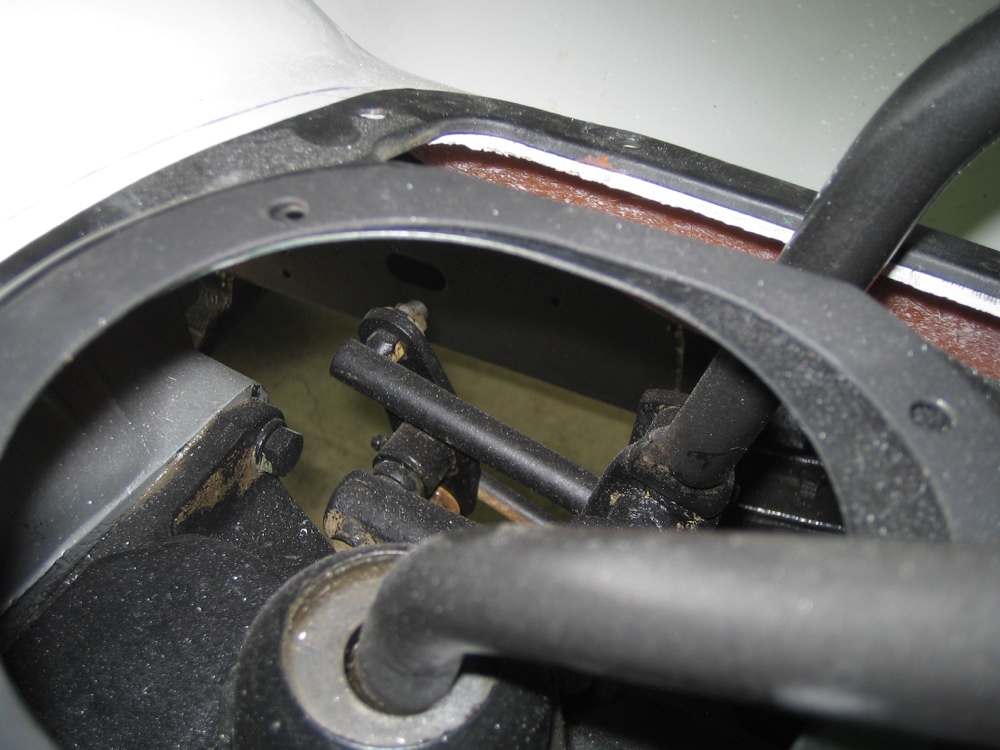  2.  Describe the type of controls used.  Check all that apply.		 Mechanical rods/bushings		 Electrical		 Vacuum		 Other (describe) _____________________________________________			__________________________________________________________